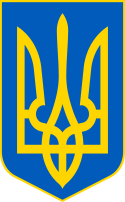 У К Р А Ї Н ААВАНГАРДІВСЬКА СЕЛИЩНА  РАДАОДЕСЬКОГО РАЙОНУ ОДЕСЬКОЇ ОБЛАСТІР І Ш Е Н Н Я    Про затвердження  штатного розписуВідділу соціального захисту населенняАвангардівської селищної  ради на 2023 рік          Керуючись статтями 26, 54, 59 Закону України «Про місцеве самоврядування в Україні»,  Постановою Кабінету Міністрів України №268 від 09.03.2006 року «Про упорядкування структури та умов оплати праці працівників апарату органів виконавчої влади, органів прокуратури, судів та інших органів», на підставі рішення №1616-VIII від 22.12.2022р. «Про створення Відділу соціального захисту населення Авангардівської селищної ради»,  Авангардівська селищна рада ВИРІШИЛА:Затвердити штатний розпис Віддлу соціального захисту населення Авангардівської селищної ради на 2023 рік згідно з додатком №1.Контроль за виконанням даного рішення покласти на постійну комісію з питань фінансів, бюджету, планування соціально-економічного розвитку, інвестицій, міжнародного співробітництва та регуляторної політики.Селищний голова                                                    Сергій ХРУСТОВСЬКИЙ№1660-VIIІвід 27.01.2023